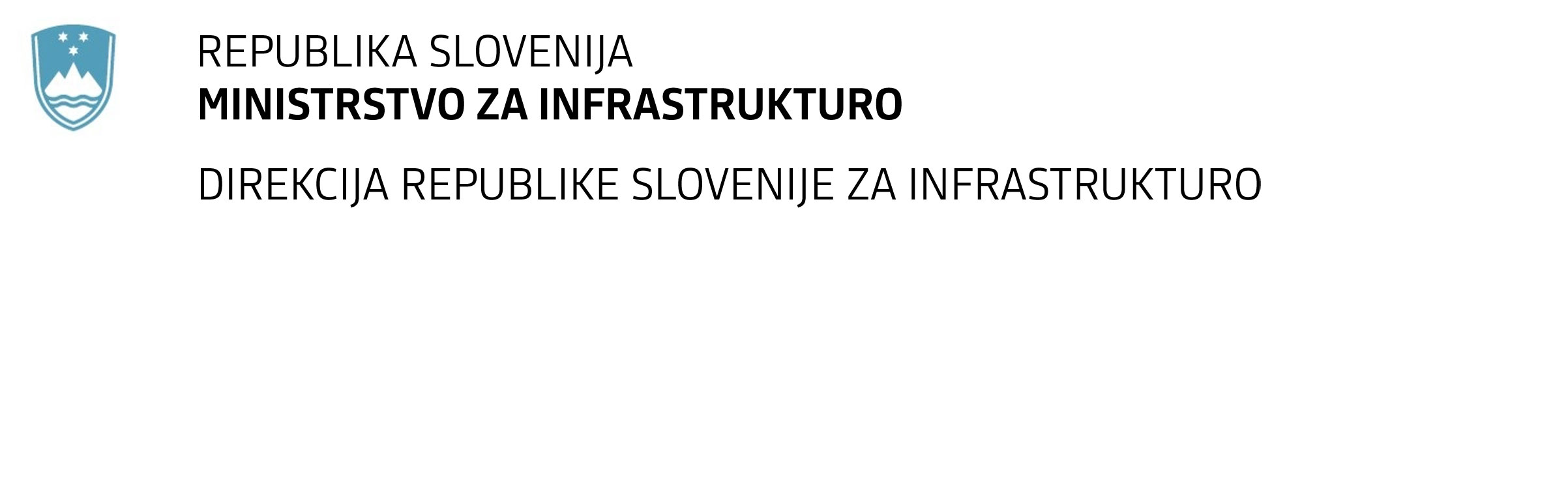 SPREMEMBA RAZPISNE DOKUMENTACIJE za oddajo javnega naročila Obvestilo o spremembi razpisne dokumentacije je objavljeno na "Portalu javnih naročil" in na naročnikovi spletni strani. Obrazložitev sprememb:Spremembe so sestavni del razpisne dokumentacije in jih je potrebno upoštevati pri pripravi ponudbe.Verifikacija skladnosti izvedenih del v okviru nadgradnje žel. proge na odsekih Lesce Bled-Žirovnica, Žirovnica-Slo. Javornik in Slo. Javornik-JeseniceV skladu z odgovori se spreminja projektna naloga, zato naročnik objavlja popravljeno Projektno nalogo.